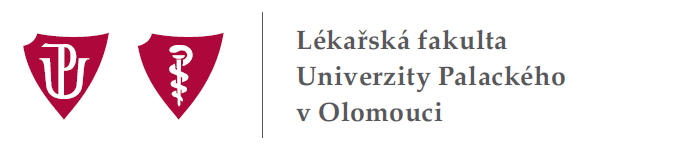 ZÁPIS č. 16/2015z porady vedení Lékařské fakulty Univerzity Palackého v Olomouci,která se konala v úterý 27. ledna 2015 v 14.00 hodin v pracovně děkana na DLF UP, tř. Svobody 8Omluven: MUDr. Jan Strojil, Ph.D.Splněné úkoly:13/2 Zaslat návrhy kandidátů na členství do akreditačních komisí základních i nástavbových oborů specializačního vzdělávání na MZ ČR v termínu do 30. 1. 2015. Splněno. Návrhy byly odeslány.13/7 Zúčastnit se společné porady s vedením FNOL ve středu 21. 1. 2015 v 12.30 hodin na ředitelství FNOL. Splněno. Děkan LF UP informoval členy vedení fakulty.15/1 Požádat kancléře UP o zařazení tématu možnosti studia General Medicine a Dentistry na LF UP do programu jednání v rámci vládní návštěvy Jižní Koreje. Splněno. Kancléř UP byl informován.Úkoly ke splnění:14/3 Podílet se na specifikaci společného programu s FNOL připravovaného pro absolventy, který bude vyhlášen začátkem února 2015.Z: proděkanka prof. Sovová15/2 Zajistit organizaci workshopu kardiopulmonární resuscitace pro studenty Zubního lékařství.Z: proděkanka prof. Sovová a proděkan doc. Špidlen16/1 Zastoupit děkana LF UP na slavnostním zahájení XVIII. olomouckých onkologických dnů, které se uskuteční ve čtvrtek 29. 1. 2015 v 13.00 hodin ve Velké posluchárně na TÚ LF UP.Z: proděkan doc. Modrianský16/2 Dořešit otázku termínu konání porady vedoucích zaměstnanců fakulty s děkanem LF UP.Z: děkan LF UP16/3 Informovat prof. MUDr. Josefa Zadražila, CSc., že předání čestného doktorátu prof. MUDr. Karlu Pacákovi, DrSc. bude realizováno v září 2015.Z: děkan LF UP16/4 Informovat prorektora doc. Mgr. MgA. Víta Zouhara, Ph.D. o schválení oborových zástupců za LF UP pro oblast vzdělávání Všeobecné lékařství a Zubní lékařství: prof. MUDr. Milana Koláře, Ph.D. a doc. MUDr. Miloše Špidlena, Ph.D. Z: proděkanka prof. Kolářová16/5 Informovat kvestora UP, že finanční prostředky přidělené v rámci RVO jsou určeny na LF UP v roce 2015 pouze na neinvestiční vydání.Z: děkan LF UPAgenda děkana:Informace o nové normě UPDěkan LF UP informoval, že dnem 23. 1. 2015 nabývá účinnosti norma UP:B3-15/1-PR - Harmonogram akademického roku 2015/2016 a harmonogram zápisu předmětů do Informačního systému STAG v akademickém roce 2015/2016.Odkaz: http://www.upol.cz/fileadmin/user_upload/dokumenty/2015/PRB3-15-1-v.r..pdfHodnocení lékařských fakultDěkan LF UP otevřel otázku hodnocení lékařských fakult, které bylo zveřejněno v Hospodářských novinách – viz následující odkaz: http://archiv.ihned.cz/c1-63417610-v-lekarske-vede-vedou-univerzity-z-moravy. Při této příležitosti vyjádřil velké poděkování všem zaměstnancům fakulty za vynikající a svědomitou práci, která je základem dosaženého úspěchu LF UP. Informace byla rovněž zveřejněna na následující webové stránce fakulty:http://www.zurnal.upol.cz/zprava/clanek/prava-stoupaji-nahoru-medicina-nejlepsi-v-republice/ Přestěhování provozu imunologie z budovy alergologie FNOLDěkan LF UP informoval vedení fakulty o jednání s přednostou Ústavu imunologie LF UP doc. Mgr. MUDr. Milanem Raškou, Ph.D., na němž bylo potvrzeno, že Ústav imunologie má k dispozici prostory „staré“ mikrobiologie v budově TÚ LF UP. Bylo zdůrazněno, že žádné další prostory nejsou k dispozici.Organizační začlenění výukových prostor VTECByla projednána otázka organizačního začlenění výukových prostor VTEC. Po diskusi bylo rozhodnuto, že tyto prostory budou začleněny do Centra telemedicíny, simulátorů a praktických dovedností (CENTESIMO). V rámci tohoto centra je soustředěna výuka první pomoci, urgentní medicíny a praktických dovedností studentů programů Všeobecné lékařství a Zubní lékařství. Je samozřejmé, že výukové prostory VTEC budou používány i v rámci udržitelnosti OPVK „Partnerská síť pro teoretickou a praktickou výuku anatomických a klinických souvislostí v urgentní medicíně a neodkladné přednemocniční péči“ (VTEC).Slavnostní představení projektu OLGENDěkan LF UP připomenul, že dne 4. 2. 2015 se koná slavnostní představení projektu OLGEN – viz příloha č. 1.Slavnostní otevření druhé etapy CENTESIMA Dne 26. 1. 2015 byla slavnostně otevřena porodnická část CENTESIMa - simulátor SimMom. Děkan LF UP poděkoval proděkance prof. Sovové a dalším organizátorům za zodpovědnou přípravu této akce. Bližší informace jsou k dispozici na následující webové stránce: http://www.zurnal.upol.cz/nc/lf/zprava/news/3153/Rada vysokých školDěkan LF UP informoval vedení fakulty o jednání předsednictva Rady vysokých škol, které se konalo dne 8. 1. 2015. Ze zápisu z tohoto zasedání vyplývá, že pro rok 2015 dochází k poklesu počtu financovaných studentů o 5,6 %, v kategorii B1 a M1 o 2,5 %. Na tomto jednání byl přijat návrh MŠMT, aby počet financovaných studentů prvních ročníků Všeobecného lékařství v ČR byl navýšen maximálně o 10%.Dělení RIV bodůDěkan LF UP připomenul, že na LF UP bylo zahájeno dělení RIV bodů. Vedoucí zaměstnanci fakulty byli informováni. Odpovědný za tento bod je proděkan prof. Papajík. Společná porada vedení LF UP s vedením FNOLDěkan LF IP informoval, že dne 21. 1. 2015 v 12.30 hodin na ředitelství FNOL se konala společná porada vedení LF UP s vedením FNOL. Na této poradě byly projednány následující otázky:Organizace absolventského programu FNOL/LF UP Realizace potrubní pošty ve FNOLDělení RIV bodů mezi LF UP a FNOL a otázka přidělení finančních prostředků na příslušná pracoviště za RIV body vykázané v rámci FNOLRealizace dohody mezi LF UP a FNOL o služebních cestáchOtázka budovy alergologie a stěhování prostor imunologiePříprava nové smlouvy mezi LF UP a FNOLXVIII. olomoucké onkologické dnyPřednosta Kliniky ústní, čelistní a obličejové chirurgie LF UP MUDr. Peter Tvrdý, Ph.D. požádal děkana LF UP o účast na slavnostním zahájení XVIII. olomouckých onkologických dnů, které se uskuteční ve čtvrtek 29. 1. 2015 v 13.00 hodin ve Velké posluchárně na TÚ LF UP. Děkan se omluvil ze zahájení kongresu z pracovních důvodů a požádal proděkana doc. Modrianského, aby ho zastoupil.Porada děkana LF UP s vedoucími zaměstnanci fakultyDěkan LF UP otevřel otázku porady děkana LF UP s vedoucími zaměstnanci fakulty. Definitivní termín (24. 2. nebo 3. 3.) bude stanoven na příští poradě vedení fakulty.Slavnostní předání čestného doktorátuDěkan LF UP informoval vedení fakulty, že předání čestného doktorátu prof. MUDr. Karlu Pacákovi, DrSc. bude realizováno v září 2015. Přednosta prof. MUDr. Josef Zadražil, CSc. bude informován.Akademický senát LF UPDěkan LF UP otevřel otázku programu zasedání AS LF UP, které se uskuteční v úterý 17. 2. 2015 a po diskusi byly navrženy následující body k projednání:Stížnosti studentů General MedicineInformace o připravovaném absolventském programu FNOL/LF UPSoučasný stav reakreditace Všeobecného lékařství – informaceInformace děkana LF UP (součástí bude předběžná informace o rozpočtu)Stěhování referátu specializačního vzděláváníDěkan LF UP připomenul, že referát specializačního vzdělávání se bude během příštího týdne stěhovat do prostor TÚ LF UP, Hněvotínská 3.Různé:Prof. RNDr. Hana Kolářová, CSc.Nominace zástupců České konference rektorů (ČKR) do pracovních skupin k jednotlivým oblastem vzděláváníVedení fakulty po projednání schválilo následující oborové zástupce za LF UP pro oblast vzdělávání č. 34 - Všeobecné lékařství a Zubní lékařství: prof. MUDr. Milana Koláře, Ph.D. a doc. MUDr. Miloše Špidlena, Ph.D. Prorektor doc. Mgr. MgA. Vít Zouhar, Ph.D. bude informován.Vyřizování podané žádosti o reakreditaci studijního programu Všeobecné lékařstvíProděkanka prof. Kolářová informovala o aktuálním stavu vyřizování žádosti o reakreditaci studijního programu Všeobecné lékařství. Ministerstvo zdravotnictví ČR postoupí žádost Ministerstvu školství, mládeže a tělovýchovy ČR bez připomínek.Prof. MUDr. Jiří Ehrmann, Ph.D.Setkání studentů 1. a 2. ročníkuProděkan prof. Ehrmann oznámil, že pozvánky na setkání studentů 1. a 2. ročníku anglických studijních programů s proděkanem a se zástupci některých předmětů, které se bude konat dne 16. 2. 2015 v 16.45 hodin ve Velké posluchárně TÚ LF UP, byly rozeslány.Evaluace výukyNa LF UP připravuje se ročníková evaluace pro anglické studijní programy. Vedení fakulty bylo informováno o novém způsobu evaluací, které mohou studenti UP využít - viz následující odkaz: http://www.zurnal.upol.cz/nc/cmtf/zprava/news/3119/.Setkání absolventů anglických studijních programů (Radicés)Proděkan prof. Ehrmann upřesnil, že je reálný předpoklad zorganizovat setkání absolventů anglických studijních programů (Radicés) příští akademický rok 2015/2016. Příprava setkání byla zahájena.The Association for Medical Education in Europe (AMEE)Vedení fakulty bylo informováno, že konference AMEE 2015 se uskuteční ve dnech 5. – 9. září 2015 v Glasgow, UK. Účast LF UP na této akci bude projednána s MUDr. J. Strojilem, Ph.D.Změna podmínky pro stanovení výše mimořádného stipendiaVýše mimořádného stipendia pro studenty anglického studijního programu, kteří absolvují povinné praxe mimo ČR, bude stanovena dle prospěchu studentů. Newsletter pro studenty anglických studijních programůBylo rozhodnuto, že v rámci zlepšení komunikace bude dvakrát za semestr vydáván Newsletter (elektronický zpravodaj) pro studenty anglických studijních programů, který bude zveřejněn na Facebooku. Překlady článků v rámci PR do angličtinyPracuje se na realizaci návrhu, aby články v rámci PR byly překládány do angličtiny. Příští tištěný Žurnál UP bude zaměřený na internacionalizaci a vyjde koncem tohoto semestru i v angličtině.Doc. Mgr. Martin Modrianský, Ph.D.Využití finančních prostředků přidělených v rámci RVOLF UP plánuje využití finančních prostředků přidělených v rámci RVO pouze jako neinvestice. Děkan LF UP oficiálně oznámí kvestorovi UP, že tyto prostředky jsou určeny na LF UP v roce 2015 pouze na neinvestiční vydání.OP VVVVedení fakulty bylo informováno o pravidlech OP VVV. Nepředpokládá se, že tyto projekty by byly na investiční výdaje.Doc. MUDr. Miloš Špidlen, CSc.Změna v organizaci výukyVedení fakulty bylo informováno, že na letní semestr příštího akademického roku dojde k reorganizaci výuky v rámci konzervačního oddělení Kliniky zubního lékařství LF UP. Proděkan doc. Špidlen vysvětlil důvody, proč bylo nutné přistoupit k této organizační změně.Prof. MUDr. Tomáš Papajík, CSc.Vědecká rada LF UPZasedání Vědecké rady LF UP se uskuteční ve čtvrtek 5. 2. 2015. Program byl rozeslán – viz příloha č. 2.Informace o jednání Vědeckovýzkumné komise LF UPČlenové vedení LF UP byli informováni o jednání VV komise. Pokud jde o složení habilitační komise a hodnotící komise, proděkan prof. Papajík upozornil, že u členů komise by neměl být významný překryv společných publikací s uchazečem.Příští zasedání vedení LF UP se uskuteční v úterý 3. února 2015 v 14.00 hodin v pracovně děkana na DLF UP, tř. Svobody 8. Z jednání se omluvil proděkan doc. MUDr. M. Špidlen, Ph.D.Zápis schválil: prof. MUDr. Milan Kolář, děkan LF UPZapsala: Ivana KlosováPřílohy 2